List significant task related hazards that could cause injury, and describe method to either; (E) Eliminate: Ensure hazard does not exist or removed from activity	(I) Isolate: Keep people away from hazard (M) Minimise: Reduce hazard to below-significantUse additional pages if required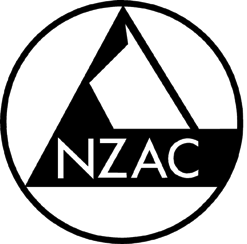 NZAC Risk Management PlanCourse Name: Instructors and Qualifications (if applicable):Instructors and Qualifications (if applicable):Instructors and Qualifications (if applicable):Instructors and Qualifications (if applicable):Course Manager name:Qual:Instructor name:Qual:Instructor name:Qual:Instructor name:Qual:Instructor name:Qual:Instructor name:Qual:Instructor name:Qual:Dates:Number of Participants:Number of Participants:Ratio:Locations- Attach map if applicable):Access permission:Obtained:Not Required:Not Required:Significant Task Hazards:E/I/MManagement Method:Responsible:E.g. Equipment FailureMPre-course inspection, Inspection daily, buddy checksAllList known Hazards that are specific to this course location here:List known Hazards that are specific to this course location here:List known Hazards that are specific to this course location here:List known Hazards that are specific to this course location here:Significant Location Hazards:E/I/MManagement Method:Responsible:E.g. Falling objects- rocks, equipment etc.MHelmets worn when appropriate, avoid rock fall terrain when possible, communication of dropped or falling objectives if it occurs AllParticipants:Participants:Participants:Participants:Medical details and consents checked:Participant requiring special care, and description:Signed as completed to the best of our knowledge:Signed as completed to the best of our knowledge:Signed as completed to the best of our knowledge:Signed as completed to the best of our knowledge:Course Manager:Additional Instructors: